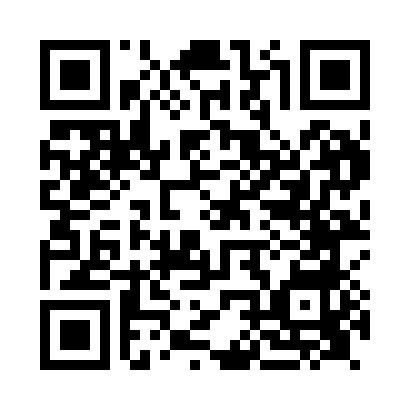 Prayer times for Ifield, West Sussex, UKMon 1 Jul 2024 - Wed 31 Jul 2024High Latitude Method: Angle Based RulePrayer Calculation Method: Islamic Society of North AmericaAsar Calculation Method: HanafiPrayer times provided by https://www.salahtimes.comDateDayFajrSunriseDhuhrAsrMaghribIsha1Mon2:584:501:056:409:1911:122Tue2:584:511:056:409:1911:123Wed2:584:521:056:409:1811:124Thu2:594:531:056:409:1811:115Fri2:594:531:066:399:1711:116Sat3:004:541:066:399:1711:117Sun3:004:551:066:399:1611:118Mon3:014:561:066:399:1511:119Tue3:024:571:066:389:1511:1010Wed3:024:581:066:389:1411:1011Thu3:034:591:066:389:1311:1012Fri3:035:001:076:379:1211:0913Sat3:045:011:076:379:1111:0914Sun3:055:031:076:369:1011:0815Mon3:055:041:076:369:0911:0816Tue3:065:051:076:359:0811:0817Wed3:065:061:076:359:0711:0718Thu3:075:071:076:349:0611:0719Fri3:085:091:076:349:0511:0620Sat3:085:101:076:339:0411:0521Sun3:095:111:076:329:0311:0522Mon3:105:131:076:329:0111:0423Tue3:105:141:076:319:0011:0424Wed3:115:151:076:308:5911:0325Thu3:125:171:076:298:5711:0226Fri3:135:181:076:298:5611:0127Sat3:135:191:076:288:5411:0128Sun3:145:211:076:278:5311:0029Mon3:155:221:076:268:5110:5930Tue3:165:241:076:258:5010:5731Wed3:195:251:076:248:4810:54